Pièces de monnaie factice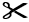 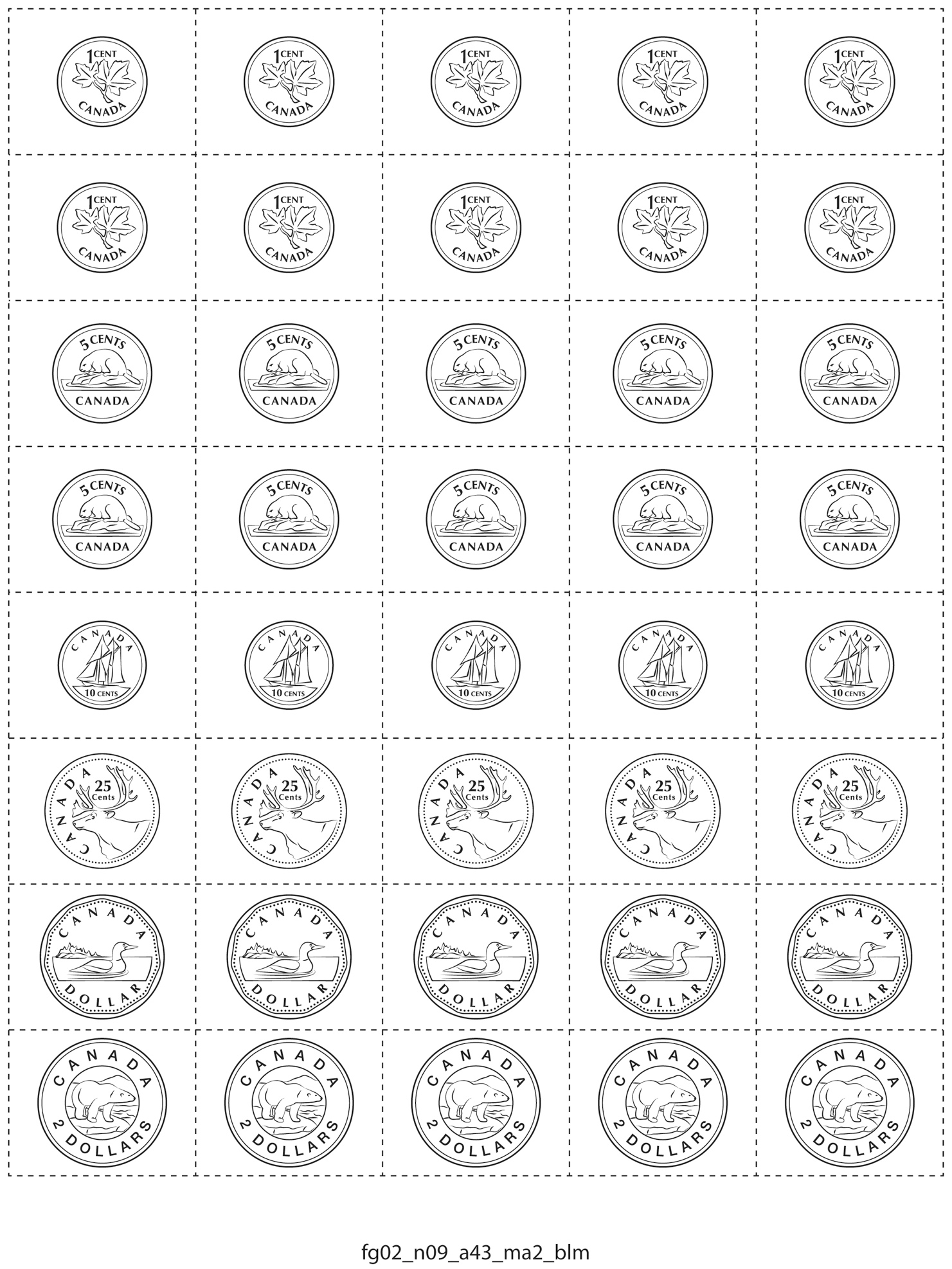 